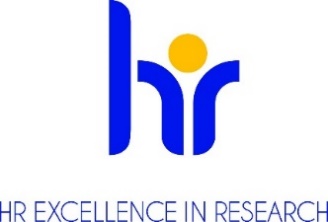 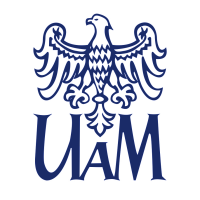 VICE-RECTORIN CHARGE OF THE SCHOOL OF NATURAL SIENCESAT THE ADAM MICKIEWICZ UNIVERSITY, POZNAN ANNOUNCESA COMPETITIONfor the position of Lecturer
at the Faculty of Geographical and Geological SciencesBasic informationCompetition reference number: konkurs_17_WNGiG_1_2024Research discipline (research field): Earth science and the environment (hydrology)Number of work hours per week including a task-based work schedule (if applicable): full-timeType of an employment contract and expected duration of employment, i.e.: fixed-term contract, from October 1, 2024 to September 30, 2026 with the possibility of extending the contractAnticipated job starting date: October 1, 2024Workplace location: Collegium Geographicum, B. Krygowskiego str. 10, 61-680 PoznańApplication deadline and process:Deadline: July 06, 2024Process: traditional paper submission: Service Office (Biuro Obsługi Wydziału) of the Faculty of Geographical and Geological Sciences of Adam Mickiewicz University in Poznań (address: 61-680 Poznań, Bogumiła Krygowskiego str. 10, room 011) electronic submission: wngig@amu.edu.pl, in the e-mail subject please enter: konkurs_17_WNGiG_1_2024Required documentsApplication form/letter of the candidate addressed to the Vice-Rector announcing the competition;Curriculum Vitae; Diplomas or certificates issued by colleges and universities attesting to education and degrees or titles held (in case of academic degrees obtained abroad - the documents must meet the equivalence criteria set out in Article 328 of the Act of 20 July 2018 Law on Higher Education and Science (Journal of Laws of 2023, item 742 Polish:  Dziennik Ustaw 2023 poz.742 as amended) Information on the Applicant’s research, teaching and organizational achievements,Other documents as determined by the competition committee.Consent to the processing of personal data as follows : In accordance with Article 6 (1) (a) of the General Data Protection Regulation of 27 April 2016. (OJ EU L 119/1 of 4 May 2016) I consent to the processing of personal data other than: first name, (first names) and surname; parents' first names; date of birth; place of residence (mailing address); education; previous employment history, included in my job offer for the purpose of the current recruitment.";Conditions of the competition determined by the competition committee Determination of qualifications: (researcher profile) according to the Euraxess guidelines(R1) First Stage Researcher (up to the point of PhD)X    (R2) Recognised Researcher (PhD holders or equivalent who are not yet fully independent)(R3) Established Researcher (researchers who have developed a level of independence)(R4) Leading Researcher (researchers leading their research area or field)(https://euraxess.ec.europa.eu/europe/career-development/training-researchers/research-profiles-descriptors) Job Offer descriptionFull-time research and teaching position at the Department of Hydrology and Water Management, Institute of Physical Geography and Environmental Planning, Faculty of Geographical and Geological Sciences, Adam Mickiewicz University in Poznań. Conducting classes in specialized subjects (such as hydrology and oceanography, hydrology of Poland, dynamic hydrology, data sources and methods of hydrological research, GIS). Conducting scientific research in the field of hydrology and water management. Organizational and popularization activities for the Faculty of Geographical and Geological Sciences (supervision of student research groups, participation in faculty/institute committees, popularization of science). Activities in the field of the commercialization of research results.Requirments and qualificationsThe competition is open to individuals who meet the requirements specified in Article 113 of the Law on Higher Education and Science of 20 July 2018 (Journal of Laws of 2023, item 742,  Article 113 as amended) and who meet the following requirements:hold doctoral degree in the discipline of Earth and related environmental scienceshave research experiencehave experience in working on projects related to water management, flood hazard and risk, climate change and adaptation to its effects, environmental protection, environmental impact assessmenthave experience in cooperation with the socio-economic environmenthave knowledge of the R programming languagehave ability to conduct spatial analyzes in GIS softwarehave proficiency in MS Office (Word, Excel, PowerPoint, Publisher) and MS 365 (SharePoint, Teams)hold category B driving licenseRequired languagesLanguage: Polish, EnglishLevel: (Polish – native, English – fluent)Required research, teaching or mixed experienceresearch experience documented by publications (e.g. articles from the MNiSW list, articles in monographs, editing of monographs)experience in field research teaching experienceBenefitsan atmosphere of respect and cooperationsupporting employees with disabilitiesflexible working hoursfunding for language learningco-financing of training and coursesadditional days off for educationlife insurancepension plansavings and investment fundpreferential loansadditional social benefitsleisure-time fundingsubsidizing children's vacations"13th" salaryEligibility criteria publications from the MNiSW list with at least 100 points (6 points per publication)publications from the MNiSW list with at least 70 points (4 points per publication)publications in monographs, editing of monographs (2 points per publication)proficient computer skills in conducting spatial analyzes using GIS software (6 points)knowledge of the R programming language (6 points)participation in research, planning or strategic projects (for each project: 6 points for management, 3 points for execution)organizational and popularization activity (e.g. organization of conferences, Science Festival, Scientists' Night) (3 points)The selection process Competition committee begins working no later than 14 days after the deadline for submission of documents.Formal evaluation of submitted proposals.  Call to provide additional or missing documents if necessary. Selection of candidates for the interview stage.Interviews for candidates who meet the formal requirements.The chair of the competition committee announces the results and informs the candidates. This information will include justification with a reference to candidates' strengths and weaknesses. Submitted documents will be sent back to candidates.Prospects for professional development scientific internships in domestic and foreign institutionsextension of employment after 2 yearsobtaining further degrees and scientific titles in a selected discipline.RODO Information Clause :Pursuant to Article 13 of the General Data Protection Regulation of 27 April 2016. (Official Journal of the EU L 119 of 04.05.2016) we inform that:The controller of your personal data is Adam Mickiewicz University, Poznań with the official seat: ul. Henryka Wieniawskiego 1, 61 - 712 Poznań.The personal data controller has appointed a Data Protection Officer overseeing the correctness of the processing of personal data, who can be contacted via e-mail: iod@amu.edu.pl.The purpose of processing your personal data is to carry out the recruitment process for the indicated job position.The legal basis for the processing of your personal data is Article 6(1)(a) of the General Data Protection Regulation of 27 April 2016 and the Labour Code of 26 June 1974. (Journal of Laws of 1998 N21, item 94 as amended).Your personal data will be stored for a period of 6 months from the end of the recruitment process.Your personal data will not be made available to other entities, with the exception of entities authorized by law. Access to your data will be given to persons authorized by the Controller to process them in the performance of their duties.You have the right to access your data and, subject to the law, the right to rectification, erasure, restriction of processing, the right to data portability, the right to object to processing, the right to withdraw consent at any time.You have the right to lodge a complaint to the supervisory authority - the Chairman of the Office for Personal Data Protection, ul.Stawki 2, 00 - 193 Warsaw.Providing personal data is mandatory under the law, otherwise it is voluntary.Your personal data will not be processed by automated means and will not be subject to profiling.